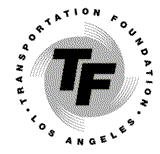 DESCRIPTIONThis position is in a municipal setting in the City of Los Angeles, and is a paid internship in the field of Human Resources and Personnel. Duties include:Coordinate various internship programs; assist with recruitment; develop internal policies and procedures relating to personnel; coordinate and host meetings for personnel liaisons; review hiring material; assist with office optimization; and other personnel related functions. Workers Compensation coordination, outside employment coordination.Currently enrolled students with a 3.0 minimum GPA are encouraged to apply by sending a resume, cover letter, and a copy of your unofficial transcript verifying GPA. Send applications to TFLAinternships@gmail.com.SALARY: $16/HRhOURS: 15-29 HRS/WEEKLOCATION:  Downtown Los AngelesDESIRED CLASS LEVEL(S):  Junior, Senior, Graduate StudentQUALIFICATIONS:  Related Majors with 3.0 or higher GPA's and minimum six months until graduation.Contact info: Alan MonkawaProgram ManagerTransportation Foundation of Los Angeles1816 S. Figueroa St. 4th Fl.Los Angeles CA, 90015(323)810-8865TFLAinternships@gmail.comTFLA.US